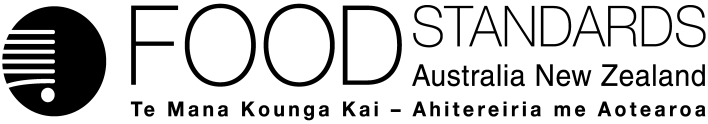 20 December 2017[35–17]Call for submissions – Application A1154Food derived from insect-protected cotton line MON88702FSANZ has assessed an Application made by Monsanto Australia Limited to seek approval for food derived from an insect-protected cotton line MON88702 and has prepared a draft variation of a food regulatory measure. Cotton line MON88702 has been genetically modified to provide protection from piercing and sucking insects, belonging to the hemiptera and thysanoptera orders. Pursuant to section 31 of the Food Standards Australia New Zealand Act 1991 (FSANZ Act), FSANZ now calls for submissions to assist consideration of the draft variation.For information about making a submission, visit the FSANZ website at information for submitters.All submissions on applications and proposals will be published on our website. We will not publish material that that we accept as confidential, but will record that such information is held. In-confidence submissions may be subject to release under the provisions of the Freedom of Information Act 1991. Submissions will be published as soon as possible after the end of the public comment period. Where large numbers of documents are involved, FSANZ will make these available on CD, rather than on the website.Under section 114 of the FSANZ Act, some information provided to FSANZ cannot be disclosed. More information about the disclosure of confidential commercial information is available on the FSANZ website at information for submitters.Submissions should be made in writing; be marked clearly with the word ‘Submission’ and quote the correct project number and name. While FSANZ accepts submissions in hard copy to our offices, it is more convenient to receive submissions electronically through the FSANZ website via the link on documents for public comment. You can also email your submission directly to submissions@foodstandards.gov.au. There is no need to send a hard copy of your submission if you have submitted it by email or via the FSANZ website. FSANZ endeavours to formally acknowledge receipt of submissions within 3 business days.DEADLINE FOR SUBMISSIONS:  6pm (Canberra time) 14 February 2018Submissions received after this date will not be considered unless an extension had been given before the closing date. Extensions will only be granted due to extraordinary circumstances during the submission period. Any agreed extension will be notified on the FSANZ website and will apply to all submitters.Questions about making submissions or the application process can be sent to standards.management@foodstandards.gov.au. Hard copy submissions may be sent to one of the following addresses:Food Standards Australia New Zealand		Food Standards Australia New ZealandPO Box 5423		PO Box 10559KINGSTON  ACT  2604		The Terrace WELLINGTON 6143AUSTRALIA		NEW ZEALANDTel +61 2 6271 2222  		Tel +64 4 978 5630Table of contentsExecutive summary	31	Introduction	41.1	The Applicant	41.2	The Application	41.3	The current standard	41.4	Reasons for accepting Application	51.5	Procedure for assessment	52	Summary of the assessment	52.1	Safety assessment	52.2	Risk management	62.3	Risk communication	62.4	FSANZ Act assessment requirements	73	Draft variation	114	References	11Attachment A – Draft variation to the Australia New Zealand Food Standards Code	12Attachment B – Draft Explanatory Statement	14Supporting documentThe following documents which informed the assessment of this Application are available on the FSANZ website:SD1	Safety Assessment ReportExecutive summaryFood Standards Australia New Zealand (FSANZ) received an Application from Monsanto Australia Limited requesting a variation to Schedule 26 in the Australia New Zealand Food Standards Code (the Code) to include food derived from a new genetically modified (GM) cotton (Gossypium hirsutum) line, MON88702. This cotton line has been genetically modified to be protected from piercing and sucking insects belonging to the hemiptera and thysanoptera orders.The primary objective of FSANZ in developing or varying a food regulatory measure, as stated in section 18 of the Food Standards Australia New Zealand Act 1991 (FSANZ Act), is the protection of public health and safety. Accordingly, the safety assessment is a central part of considering an application.The safety assessment of MON88702 is in Supporting Document 1. No potential public health and safety concerns have been identified. Based on the data provided and other information, food derived from MON88702 is considered to be as safe for human consumption as food derived from conventional cotton cultivars.FSANZ has prepared a draft variation to Schedule 26 that includes a reference to food derived from MON88702.1	Introduction1.1	The Applicant Monsanto Australia Limited is a technology provider to a number of sectors including the agriculture sector.1.2	The ApplicationApplication A1154 was submitted on 14 September 2017. It seeks a variation to Schedule 26 in the Australia New Zealand Food Standards Code (the Code) to include food from a new genetically modified (GM) cotton (Gossypium hirsutum) line, MON88702. This cotton line has been genetically modified to be protected from piercing and sucking insects, belonging to the hemiptera and thysanoptera orders. This protection is achieved through expression of a modified Bacillus thuringiensis (Bt) gene mCry51Aa2, which encodes a novel Bt Cry protein. The modified protein has a deletion of three amino acids and contains eight amino acid substitutions.The Applicant has indicated that food derived from MON88702 may be used in food as cottonseed oil and linters. Cottonseed oil may be used in foods such as frying oil, salad and cooking oil, and as an ingredient in mayonnaise, salad dressing, shortening, and margarine. Linters are the short fibres that coat the seeds and are a by-product of oil extraction from cotton seeds. Linters can be processed into forms of cellulose that may be used in certain food additives, for example anticaking agents and thickeners. Other food uses include casings for processed meats.1.3	The current standardPre-market approval is necessary before a genetically modified (GM) food can enter the Australian and New Zealand food supply. GM foods are only approved after a comprehensive pre-market safety assessment. Standard 1.5.2 – Food produced using gene technology, sets out the permission and conditions for the sale of food that consists of, or has as an ingredient, a food produced using gene technology (a GM food). Foods that have been assessed and approved are listed in Schedule 26. Section 1.5.2—4 of Standard 1.5.2 also contains labelling provisions for approved GM foods. Subject to certain exceptions listed below, GM foods and ingredients (including food additives and processing aids from GM sources) must be identified on labels with the words ‘genetically modified’, if novel DNA or novel protein (as defined in Standard 1.5.2) is present in the food. Foods listed in subsections S26—3(2) and (3) of Schedule 26 are considered to have an altered characteristic, such as an altered composition or nutritional profile, when compared to the existing counterpart food that is not produced using gene technology. Foods listed in subsections S26—3(2) and (3) must also be labelled with the words ‘genetically modified’, as well as any other additional labelling required by the Schedule, regardless of the presence of novel DNA or novel protein in the foods.The requirement to label food as ‘genetically modified’ does not apply to GM food that: has been highly refined (other than food that has been altered), where the effect of the refining process is to remove novel DNA or novel proteinis a substance used as a processing aid or a food additive, where novel DNA or novel protein from the substance does not remain present in the final foodis a flavouring substance present in the food in a concentration of no more than 1 g/kg (0.1%)is intended for immediate consumption and which is prepared and sold from food premises and vending machines, including restaurants, take away outlets, caterers, or self-catering institutionsis unintentionally present in the food in an amount of no more than 10 g/kg (or 1%) of each ingredient. If the GM food for sale is not required to bear a label, the labelling information in section 1.5.2—4 must accompany the food or be displayed in connection with the display of the food (in accordance with subsections 1.2.1—9(2) and (3) of Standard 1.2.1 (Requirements to have labels or otherwise provide information)).1.4	Reasons for accepting Application The Application was accepted for assessment because:it complied with the procedural requirements under subsection 22(2) of the FSANZ Actit related to a matter that warranted the variation of a food regulatory measureit was not so similar to a previous application for the variation of a food regulatory measure that it ought to be rejected.1.5	Procedure for assessmentThe Application is being assessed under the General Procedure.2	Summary of the assessment2.1	Safety assessment In conducting a safety assessment of food derived from MON88702, a number of criteria have been addressed including: a characterisation of the transferred gene sequences, their origin, function and stability in the cotton genome; the changes at the level of DNA and protein in the whole food; compositional analyses and evaluation of intended and unintended changes.The assessment of MON88702 was restricted to human food safety and nutritional issues. This assessment therefore does not address any risks to the environment that may occur as the result of growing GM plants used in food production, or any risks to animals that may consume feed derived from GM plants. The Applicant has been granted a licence for the limited and controlled release of MON88702 in Australia (OGTR 2017) but has no intention at this stage to apply for commercial cultivation of MON88702 in Australia or New Zealand. This would require further assessment and approval by the Office of the Gene Technology Regulator in Australia. Should cultivation in New Zealand be sought, this would require assessment by the Environmental Protection Authority in New Zealand.No potential public health and safety concerns have been identified. 2.2	Risk management2.2.1 	Labelling2.2.1.1	Requirement to be labelled as ‘genetically modified’In accordance with the labelling provisions in Standard 1.5.2 (see section 1.3 of this Report), food derived from MON88702 would be required to be labelled as ‘genetically modified’ if it contains novel DNA or novel protein or is listed in subsections S26—3(2) and (3) of Schedule 26 as being subject to the condition that the labelling must comply with section 1.5.2—4 of Standard 1.5.2 (such food has altered characteristics). FSANZ has determined that food derived from MON88702 does not have altered characteristics.Cottonseed oil and linters are the major products of MON88702 intended for human consumption. Cottonseed oil is unlikely to contain novel DNA or novel protein due to the extensive refining process used to extract the oil from the seed. However, if novel DNA or novel protein was present, the labelling statement would be required.Cottonseed linters are also highly purified and unlikely to contain novel DNA or novel protein (linters are essentially pure cellulose), therefore products containing linters from MON88702 would be unlikely to require labelling. Similarly, the presence of novel DNA or novel protein would trigger the labelling requirement.2.2.2	Detection methodologyAn Expert Advisory Group (EAG), involving laboratory personnel and representatives of the Australian and New Zealand jurisdictions, was formed by the Food Regulation Standing Committee’s Implementation Sub-Committee  to identify and evaluate appropriate methods of analysis associated with all applications to FSANZ, including those applications for food produced using gene technology (GM applications). The EAG indicated that for GM applications, the full DNA sequence of the insert and adjacent genomic DNA are sufficient data to be provided for analytical purposes. Using this information, any DNA analytical laboratory would have the capability to develop a PCR-based detection method. This sequence information was supplied by the Applicant for A1154.2.3	Risk communication Consultation is a key part of the FSANZ standards development process.FSANZ developed and applied a basic communication strategy to this Application. All calls for submissions are notified via the FSANZ Notification Circular, media release, through FSANZ’s social media tools and Food Standards News. Subscribers and interested parties are also notified about the availability of reports for public comment.The draft variation will be considered for approval by the FSANZ Board taking into account public comments received on this call for submissions.The Applicant and individuals and organisations that make submissions on this Application will be notified at each stage of the assessment.If the draft variation to the Code is approved by the FSANZ Board, that decision will be notified to the Forum on Food Regulation. If the Board’s decision is not subject to a request for a review, the Applicant and stakeholders, including the public, will be notified of the gazettal of the variation to the Code.2.3.2	World Trade Organization (WTO)As members of the World Trade Organization (WTO), Australia and New Zealand are obliged to notify WTO members where proposed mandatory regulatory measures are inconsistent with any existing or imminent international standards and the proposed measure may have a significant effect on trade.There are no relevant international standards and amending the Code to permit food derived from MON88702 is unlikely to have a significant effect on international trade. Therefore, a notification to the WTO under Australia’s and New Zealand’s obligations under the WTO Technical Barriers to Trade or Application of Sanitary and Phytosanitary Measures Agreement was not considered necessary.2.4	FSANZ Act assessment requirementsWhen assessing this Application and the subsequent development of a food regulatory measure, FSANZ has had regard to the following matters in section 29 of the FSANZ Act:2.4.1	Section 292.4.1.1	Consideration of costs and benefitsThe Office of Best Practice Regulation (OBPR), in a letter to FSANZ dated 24 November 2010, granted a standing exemption from the need for the OBPR to assess if a Regulatory Impact Statement is required for the approval of genetically modified foods (OBPR ref 12065).This standing exemption was provided because these changes are considered as minor, machinery and deregulatory in nature. The exemption relates to the introduction of a food to the food supply that has been determined to be safe.Notwithstanding the above exemption, FSANZ conducted a cost benefit analysis. That analysis found the direct and indirect benefits that would arise from varying a food regulatory measure, as a result of the Application, outweigh the costs to the community, government or industry that would arise from the variation of that measure.A consideration of the cost/benefit of the regulatory options is not intended to be an exhaustive, quantitative financial analysis of the options as most of the impacts that are considered cannot be assigned a dollar value. Rather, the analysis seeks to highlight the qualitative impacts of criteria that are relevant to each option. These criteria are deliberately limited to those involving broad areas such as trade, consumer information and compliance. The options below are based on cotton containing event MON88702 being approved for growing in other countries since the Applicant has stated that approval for cultivation in Australia or New Zealand is not currently being sought. Cultivation in Australia or New Zealand would require separate regulatory approval (see section 2.4.1.4).Option 1 – Prepare a draft variation of Schedule 26Consumers:	Food containing event MON88702 has been assessed as being as safe as food from conventional lines of cotton.There would be broader availability of imported cotton products since, if MON88702 is approved for commercial growing in other countries, there would be no restriction on imported foods containing this line.For MON88702 food products containing novel DNA or novel protein labelling would allow consumers wishing to avoid these products to do so.If MON88702 is approved for commercial growing in either overseas countries or Australia it could be used to manufacture products using co-mingled cotton seed. This means that there would be no cost involved in having to exclude MON88702 seed from co-mingling and hence no consequential need to increase the prices of foods that are manufactured using co-mingled cotton seed.Government:	Approval would avoid any conflict with WTO obligations. As mentioned above, food from MON88702 has been assessed as being as safe as food from conventional lines of cotton.This option would be cost neutral in terms of compliance costs, as monitoring is required irrespective of whether or not a GM food is approved. In the case of approved GM foods, monitoring is required to ensure compliance with the labelling requirements, and in the case of GM foods that have not been approved, monitoring is required to ensure they are not illegally entering the food supply. Industry:	Foods derived from MON88702 would be permitted under the Code, allowing broader market access and increased choice in raw materials. The segregation of seed of MON88702 from conventional cotton seed, as for any GM crop, will be driven by industry, based on market preferences. Implicit in this will be a due regard to the cost of segregation.Retailers may be able to offer a broader range of cotton products or imported foods manufactured using cotton derivatives.There may be additional costs to the food industry as food ingredients derived from MON88702 would require the ‘genetically modified’ labelling statement if they contain novel DNA or novel protein.  Option 2 – Reject applicationConsumers:	Possible restriction in the availability of imported cotton products which may be produced using seed from MON88702.No effect on consumers wishing to avoid GM foods, as food from MON88702 is not currently permitted in the food supply. Potential increase in price of imported cotton food products due to requirement for segregation of MON88702 seed.Government:	Potential effect if considered inconsistent with WTO obligations but this would be in terms of trade policy rather than in government revenue.Industry:  	Possible restriction on imports of cotton food products, if MON88702 is commercialised overseas.As food from MON88702 has been found to be as safe as food from conventional lines of cotton, not preparing a draft variation offers little benefit to consumers, as approval of MON88702 by other countries could limit the availability of imported cotton products in the Australian and New Zealand markets.2.4.1.2	Other measuresThere are no other measures (whether available to FSANZ or not) that would be more cost-effective than varying Schedule 26 as a result of Application A1154.2.4.1.3	Any relevant New Zealand standardsStandard 1.5.2 and Schedule 26 apply in both Australia and New Zealand. There is no relevant New Zealand only standard.2.4.1.4	Any other relevant mattersThe Applicant has submitted applications for regulatory approval of MON88702 to a number of other countries, as listed in Table 1.The Applicant has stated they currently have no intention to apply for approval to cultivate MON88702 in Australia and New Zealand. Cultivation in Australia or New Zealand would require independent assessment and approval by the OGTR and NZ EPA respectively.Table 1: List of countries to whom applications for regulatory approval of MON88702 have been submittedFurther other relevant matters are considered below. 2.4.2.	Subsection 18(1) FSANZ has also had regard to the three objectives in subsection 18(1) of the FSANZ Act during the assessment.2.4.2.1	Protection of public health and safetyFood derived from MON88702 has been assessed based on the data requirements provided in the FSANZ Application Handbook which, in turn reflect internationally-accepted GM food safety assessment guidelines. No public health and safety concerns were identified in this assessment. Based on the available evidence, including detailed studies provided by the Applicant, food derived from MON88702 is considered as safe and wholesome as food derived from other commercial cotton lines.2.4.2.2	The provision of adequate information relating to food to enable consumers to make informed choicesIn accordance with existing labelling provisions in the Code, food derived from MON88702 would be required to be labelled as ‘genetically modified’ if it contains novel DNA or novel protein (see Section 2.2.1).2.4.2.3	The prevention of misleading or deceptive conductThe provision of detection methodology by the Applicant (as described in Section 2.2.2) addresses this objective.2.4.3	Subsection 18(2) considerationsFSANZ has also had regard to:the need for standards to be based on risk analysis using the best available scientific evidenceFSANZ’s approach to the safety assessment of all GM foods applies concepts and principles outlined in the Codex Principles for the Risk Analysis of Foods derived from Biotechnology (Codex, 2004). Based on these principles, the risk analysis undertaken for MON88702 used the best scientific evidence available. The Applicant submitted a comprehensive dossier of quality-assured raw experimental data. In addition to the information supplied by the Applicant, other available resource material including published scientific literature and general technical information was used in the safety assessment.the promotion of consistency between domestic and international food standardsThis is not a consideration as there are no relevant international standards.the desirability of an efficient and internationally competitive food industryThe inclusion of GM foods in the food supply, providing there are no safety concerns, allows for innovation by developers and a widening of the technological base for producing foods. Cotton line MON88702 is a new food crop designed to provide growers with additional insect protection for cotton farming systems.the promotion of fair trading in foodIssues related to consumer information and safety are considered in Section 2.2 and 2.3 above.any written policy guidelines formulated by the Forum on Food RegulationNo specific policy guidelines have been developed.3	Draft variationThe draft variation to the Code is at Attachment A and is intended to take effect on the date of gazettal.A draft explanatory statement is at Attachment B. An explanatory statement is required to accompany an instrument if it is lodged on the Federal Register of Legislation.  4	ReferencesOGTR (2017) Issue of licence DIR 147 to Monsanto Australia Limited for the limited and controlled release of GM cotton. Office of the Gene Technology Regulator. http://www.ogtr.gov.au/internet/ogtr/publishing.nsf/Content/dir147 AttachmentsA.	Draft variation to the Australia New Zealand Food Standards Code B.	Draft Explanatory Statement Attachment A – Draft variation to the Australia New Zealand Food Standards Code 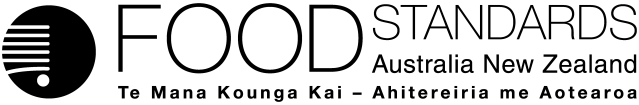 Food Standards (Application A1154 – Food derived from Insect-protected Cotton Line MON88702) VariationThe Board of Food Standards Australia New Zealand gives notice of the making of this variation under section 92 of the Food Standards Australia New Zealand Act 1991.  The variation commences on the date specified in clause 3 of the variation.Dated [To be completed by the delegate]Scott CrerarDelegate of the Board of Food Standards Australia New ZealandNote:  This variation will be published in the Commonwealth of Australia Gazette No. FSC XX on XX Month 20XX. This means that this date is the gazettal date for the purposes of the above notice.1	NameThis instrument is the Food Standards (Application A1154 – Food derived from Insect-protected Cotton Line MON88702) Variation.2	Variation to a Standard in the Australia New Zealand Food Standards CodeThe Schedule varies a standard in the Australia New Zealand Food Standards Code.3	CommencementThe variation commences on the date of gazettal.Schedule[1]	Schedule 26 is varied by inserting in the table to subsection S26—3(4) in alphabetical order under item 3Attachment B – Draft Explanatory Statement1.	AuthoritySection 13 of the Food Standards Australia New Zealand Act 1991 (the FSANZ Act) provides that the functions of Food Standards Australia New Zealand (the Authority) include the development of standards and variations of standards for inclusion in the Australia New Zealand Food Standards Code (the Code).Division 1 of Part 3 of the FSANZ Act specifies that the Authority may accept applications for the development or variation of food regulatory measures, including standards. This Division also stipulates the procedure for considering an application for the development or variation of food regulatory measures. FSANZ accepted Application A1154 which seeks approval for food derived from cotton line MON88702, genetically modified to be protected from piercing and sucking insects. The Authority considered the Application in accordance with Division 1 of Part 3 and has prepared a draft variation. 2.	Purpose The purpose of the draft variation is to permit the sale of food derived from genetically modified cotton line MON88702. 3.	Documents incorporated by referenceThe variations to food regulatory measures do not incorporate any documents by reference.4.	ConsultationIn accordance with the procedure in Division 1 of Part 3 of the FSANZ Act, the Authority’s consideration of Application A1154 will include one round of public consultation following an assessment and the preparation of a draft variation. A Regulation Impact Statement was not required because the sale of food derived from cotton line MON88702, if approved, would be voluntary and would be likely to have a minor impact on business and individuals (see OBPR ref 12065). 5.	Statement of compatibility with human rightsThis instrument is exempt from the requirements for a statement of compatibility with human rights as it is a non-disallowable instrument under section 94 of the FSANZ Act.6.	VariationItem [1] inserts new paragraph (p) into item 3 in the table to subsection S26—3(4) in Schedule 26. The new paragraph refers to insect-protected cotton line MON88702. The effect of the variation is to permit the sale of food derived from that cotton line in accordance with Standard 1.5.2.CountryAgencyType of approval soughtStatusUnited States of AmericaEnvironmental Protection AgencyTemporary tolerance exemptionApproved 2017United States of AmericaEnvironmental Protection AgencySeed Increase registrationUnder ReviewUnited States of AmericaEnvironmental Protection AgencyPermanent tolerance exemptionUnder ReviewUnited States of AmericaUnited States Department of AgricultureEnvironmental release and cultivationUnder ReviewUnited States of AmericaFood and Drug AdministrationFood and feedUnder ReviewCanadaHealth CanadaFoodUnder reviewAustraliaOffice of the Gene Technology RegulatorLimited and Controlled releaseApproved 2017AustraliaAustralian Pesticides And Veterinary Medicines AuthorityResearch permit for mCry51Aa2Approved 2017(p) 	insect-protected cotton line MON88702